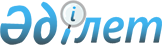 О внесении изменения в решение Успенского районного маслихата от 30 ноября 2023 года № 62/11 "Об утверждении правил проведения раздельных сходов местного сообщества и количественного состава представителей жителей улиц для участия в сходе местного сообщества на территории Ольгинского сельского округа Успенского района Павлодарской области"Решение Успенского районного маслихата Павлодарской области от 11 апреля 2024 года № 95/17
      Успенский районный маслихат РЕШИЛ:
      1. Внести в решение Успенского районного маслихата от 30 ноября 2023 года № 62/11 "Об утверждении правил проведения раздельных сходов местного сообщества и количественного состава представителей жителей улиц для участия в сходе местного сообщества на территории Ольгинского сельского округа Успенского района Павлодарской области" следующее изменение:
      приложение 2 к указанному решению изложить в новой редакции согласно приложению к настоящему решению.
      2. Настоящее решение вводится в действие по истечении десяти календарных дней после дня его первого официального опубликования. Количественный состав представителей жителей улиц для участия в сходе местного сообщества Ольгинского сельского округа Успенского района Павлодарской области
					© 2012. РГП на ПХВ «Институт законодательства и правовой информации Республики Казахстан» Министерства юстиции Республики Казахстан
				
      Председатель Успенского районного маслихата 

Ж. Бараисов
Приложение
к решению Успенского
районного маслихата
от 11 апреля 2024 года
№ 95/17Приложение 2
к решению Успенского
районного маслихата
от30 ноября 2023 года
№ 62/11
№
Наименование улицы
Количество представителей жителей улицы (человек)
1
Для жителей села Қызылағаш:
Для жителей села Қызылағаш:
1
улицы Егемен
1
1
улицы Жастар
1
1
улицы Гагарина
1
1
улиц Ақдала и Абая
1
1
улиц Береке и Жігер
1
2
Для жителей села Тимирязево:
Для жителей села Тимирязево:
2
улиц Карабуринская и Отан
1
2
улиц Тимирязево и Аманжол Шәмкенова
1
2
улиц Алматинская и Серпін
1
2
улиц Бакинская, Бейбітшілік и Тұлпар
1
2
улиц Кубанская и Школьная
1
2
улиц Көктем и Целинная
1
2
улиц Мерей и Казахстанская
1
3
Для жителей села Ольховка:
Для жителей села Ольховка:
3
улицы Школьная
1
3
улицы Абая
1
3
улицы Целинников
1
Всего:
15